ABI TrainingWelcome:Welcome to this GOES-16 ABI training module that will introduce the Advanced Baseline Imager (ABI) Vis, near IR and IR channels on all GOES-R Series satellites.   GOES-16 is the first in a series of four GOES-R series spacecraft that will host ABI. It was launched on 19 November 2016 and became GOES-16 upon reaching geostationary orbit. GOES-16 became operational as GOES-East on 18 December 2017,. The ABI improvement over previous GOES Imagers is two orders of magnitude because of an increase in the number of spectral bands and finer spatial and temporal resolutions. The ABI has 16 spectral bands: Two are in the visible part of the electromagnetic spectrum, four are in the near infrared, and ten are in the infrared.  The 7 channels with the smallest wavelengths, from 0.47 to 3.9 um, detect energy that is reflected from the Sun.  Infrared Channels, from 3.9 um to 13.3 um measure energy that is emitted from the Earth/Atmosphere system.  Very hot events – such as fires and Volcanic eruptions, can also emit radiation at short wavelengths, especially 1.61 and 2.24 um.   The ABI is similar to imagers on other international satellite missions, such as the Advanced Himawari Imager (AHI) on Himawari-8 and -9. Operational meteorologists can investigate imagery from the ABI to better understand the state and evolution of the atmosphere. Various uses of the ABI spectral bands will be described..  As of 2018, there are two baseline scan modes from the ABI. The more commonly used is “flex” mode that provides a full disk scan every 15 minutes, a continental U.S. (CONUS) image every 5 minutes, and two mesoscale (nominally 1,000 km by 1,000 km) images every minute. Alternatively, ABI can enter continuous full disk mode, the highest data rate from the imager, providing  full disks scan every 5 minutes. 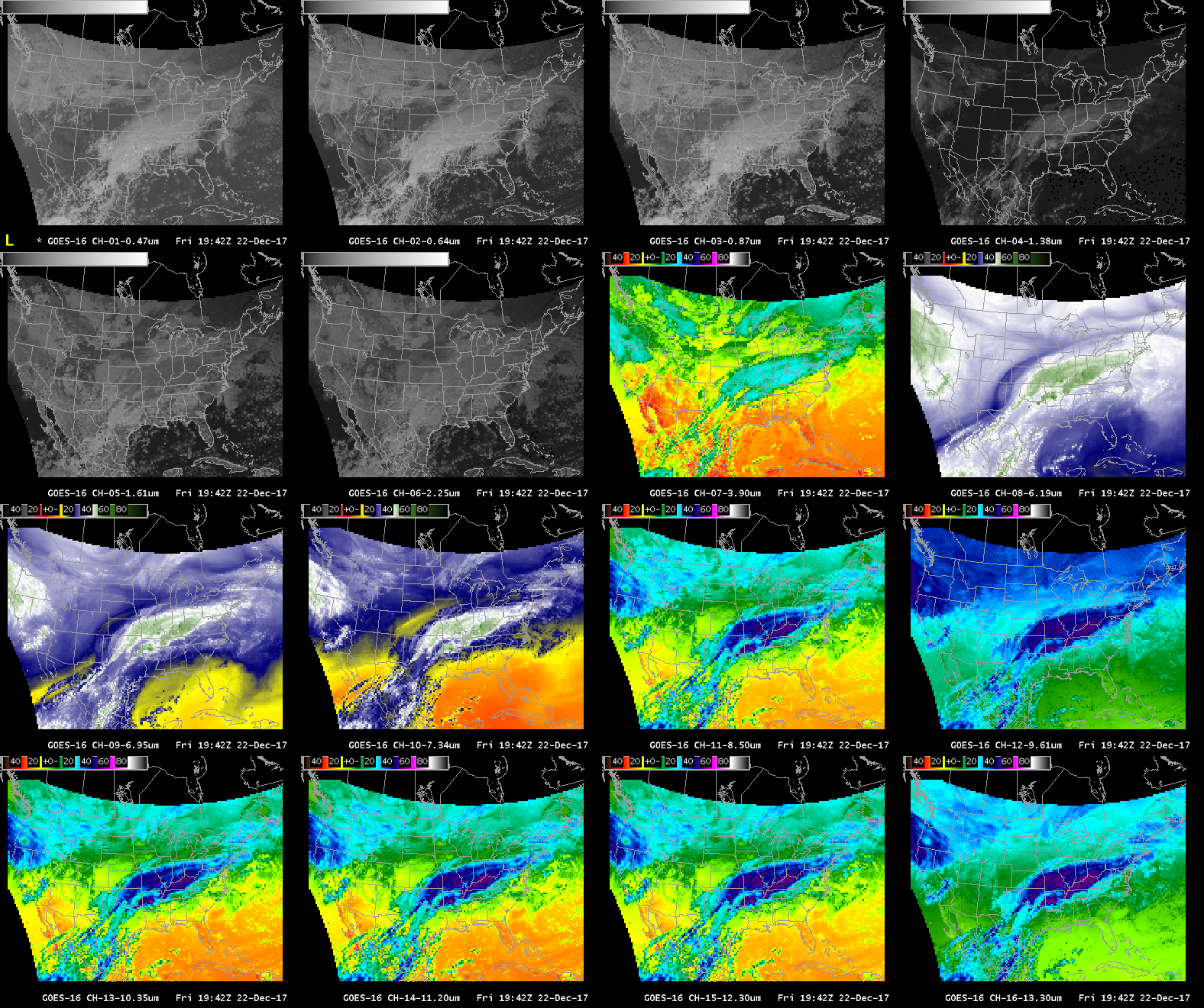 The 16 spectral bands of the ABI from a CONUS sector are shown as a 16-panel in the Advanced Weather Interactive Processing System (AWIPS)The visible channels:The ABI has two visible channels. These sense primarily reflected solar radiation at 0.47um and 0.64um and are known as the “blue” and “Red” bands respectively. The 0.47um has a spatial resolution of 1km while the 0.64um has a 0.5km spatial resolution.Band 01 (0.47um):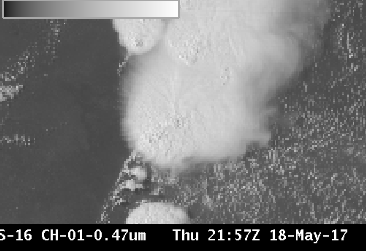 The 0.47 µm, or “Blue” visible band, senses radiation in a part of the electromagnetic spectrum where scattering is important.  This channel is useful therefore for monitoring aerosols The 0.47 µm band will provide nearly continuous daytime observations of dust, haze, smoke and clouds and it is a key component of GOES-R Baseline Aerosol Products and Baseline Snow Products. The Blue band in combinationwith a “Green” band simulated from the “Vegetation” band (0.86 µm) and the “Red” band (0.64 µm), provides approximate “natural true color” imagery of the Earth. Users of the ‘Blue Band’ who are detecting aerosols should be mindful that the scattering angle affects dust and smoke signals: smoke and dust are more effective forward scatterers than backward scatterers.  Smoke and dust signals are more apparent when the Sun is low in the sky vs. high in the sky.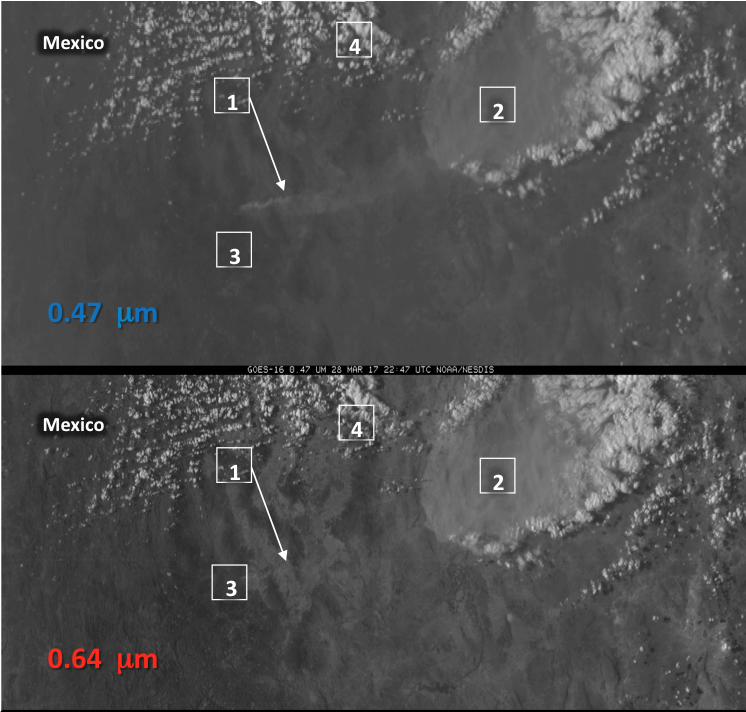 Blue Band (0.47 mm, top) and Red Band (0.64 mm, bottom) at 22:47 UTC on 28 March 2017 Compare the two visible bands in the imagery above.  1:  Some Smoke is apparent in the Blue band band, but not in the Red. 2:  Thick dust is apparent in both bands.  3:  Surface features show more distinctly in the Red band because of          better spatial resolution in the Red and enhanced Rayleigh scattering in      the Blue band.4:  Clouds look similar in both blue and Red bands.The second ABI visible band is the 0.64 μm (or “red” band). It has the finest spatial resolution (0.5 km at the sub-satellite point) of all ABI bands. During the daytime, it helps in  the detection of fog, estimation of solar insolation and depiction of diurnal aspects of clouds. The 0.64 μm visible band is also used for daytime snow and ice cover, detection of severe weather, low-level cloud-drift winds, smoke, volcanic ash, hurricane analysis, and winter storm analysis.  It is especially useful in mesoscale sectors for rapidly changing phenomena and is the primary band used to identify features in the visible, and is a legacy channel that extends GOES observations in the visible.  The 0.64 um “Red Band” is also essential for the generation of true color imagery.Because this band has the highest spatial resolution, it comes with very high data volumes.  Indeed, this channel consumes for data space than all 10 Infrared Channels on ABI combined!Both the Blue band and the Red Band (and other near-infrared channels) report reflectance.  Because of internal scattering within clouds, reflectance around local Noon can exceed 100%.  This is more common with the ‘Red’ Band because of its greater spatial resolution.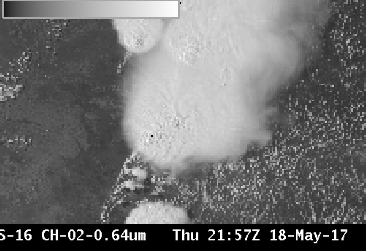 GOES-16’s Red band has excellent resolution to enable identification of small features even at High Latitudes, such as ice leads in Hudson Bay near 66 N Latitude, above. 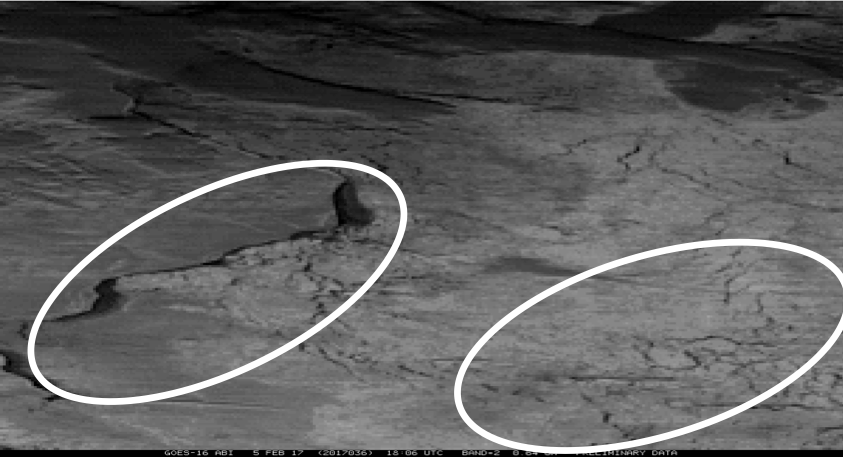 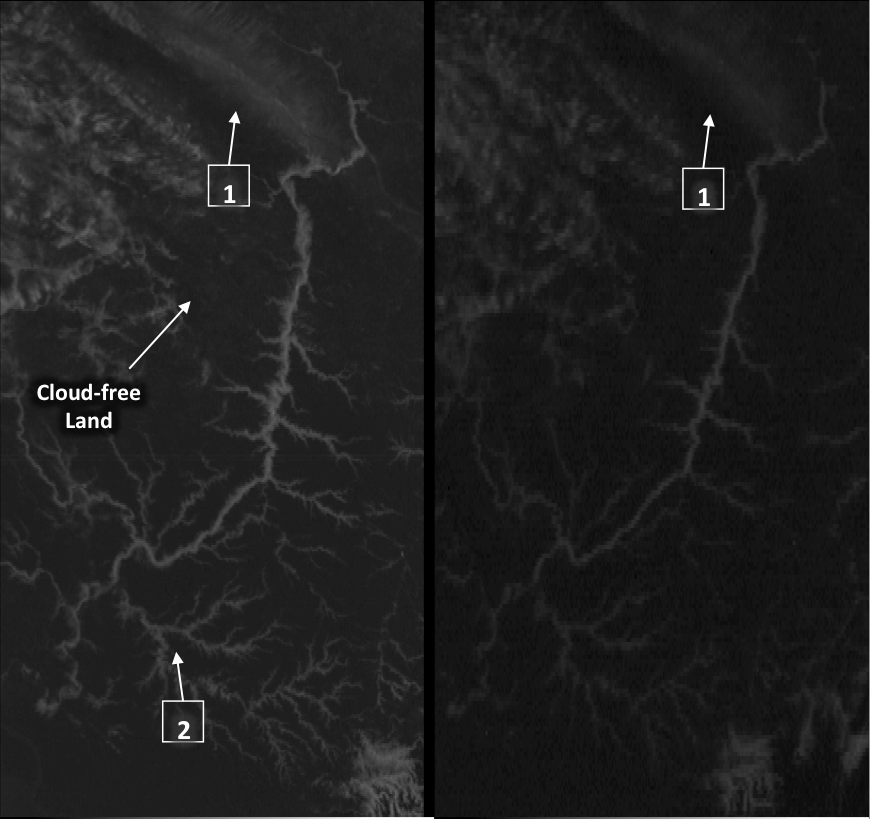 “Red Visible band” (0.64 mm) GOES-16 ABI (Left) and GOES-13 Imager (Right)  at 1215 UTC, 02 April 20171:  GOES-16 has onboard visible calibration so that bright whites will         not fade as the spacecraft ages as has happened with legacy GOES.2:  Half-kilometer resolution allows identification of small features such       as narrow river valleys full of fog and stratus.  Similarly, the spatial resolution means better identification of convective features such as overshooting tops (Not shown)3:  Land features stand out well because atmospheric scattering is not      large at 0.64um.   In addition, because most land is not reflective at 0.64 mm, the contrast between clouds and land is great.Near IR:  (0.86um), (1.37um), (1.61um), (2.24um)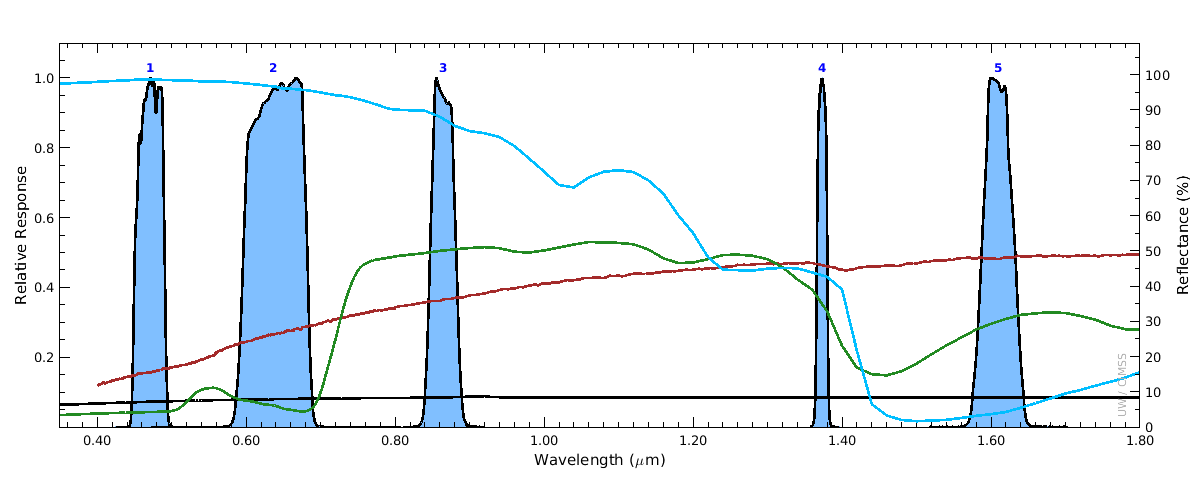 The plot above shows the spectral response functions for Bands 1-5 on ABI.  These are the Visible and near-infrared spectral bands. Included in the plot are  reflectance spectra for snow (blue), grass (green), dirt (red), and asphalt (black). Snow has high reflectance in the visible bands, but low reflectance at 1.6 mm (the ‘Snow/Ice’ Channel).  Note also how reflectance over soil and especially grass is low in the visible channels and much greater in the near infrared 0.86 “Veggie” band. Reflectance spectra are from the Advanced Space borne Thermal Emission Reflection Radiometer (ASTER) spectral library.Band 03 (0.86um) : “Veggie” BandWhy is the “Veggie” band Important?The 0.86 μm band (a near-infrared or “reflective” band), can be used to detect daytime clouds, fog, and aerosols and to calculating a normalized difference vegetation index (NDVI).  Because vegetated surfaces are highly reflective at this wavelength, the “Veggie Band” can identify burn scars:  reflectance is different between vegetated and non-vegetated (that is, burnt) surfaces.   This information is important in assessing the possibility of flash floods and mud slides.  This ABI band has potential for detecting forest regrowth patterns. Also, because vegetated land, in general, is more reflective in this band (compared to visible bands), the veggie band is useful for identifying small islands in the ocean because of the good land/sea contrast . 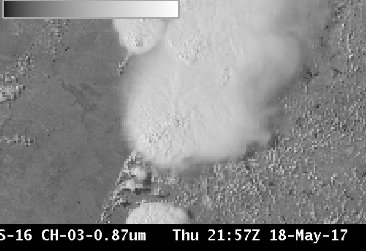 The Vegetation band is used to simulate a “Green” band in the creation of  true color imagery.  There is far more solar reflectance at 0.86 um than in the green part of the electromagnetic spectrum (around 0.51- 0.55 um), however, so only a small portion of the ‘Veggie’ Band signal is used as a simulated green band in the creation of True Color imagery.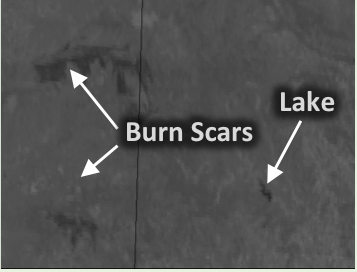 The Veggie band can detect burn scars, allowing for early identification of potential run-off issues.   (Substitute in the case over Nevada)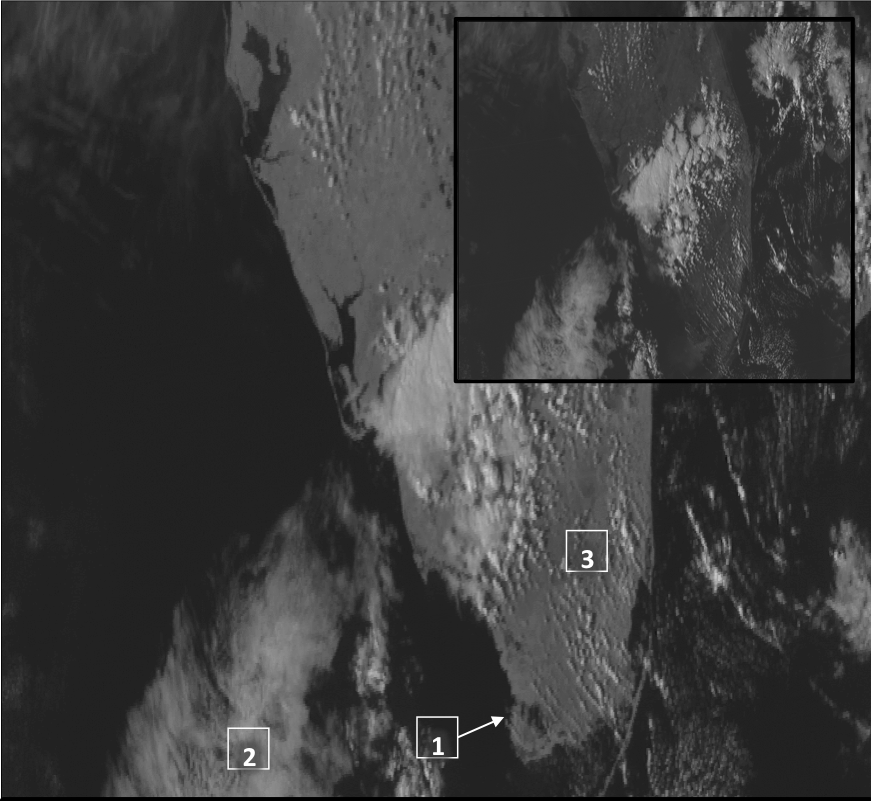 Veggie band 0.86 mm (Inset:  Red Visible, 0.64 mm) from GOES-16 ABI at 2111 UTC, 01 March 2017.In the Veggie Band, in comparison to the Red Visible, 1:  Land-water contrast is high: coastlines stand out.2:  Cloud-water contrast means clouds are distinct over water.3:  Clouds over land are less distinct because land and clouds are both       reflective in the 0.86um imagery.Band 04 (1.37um): “cirrus”The Cirrus Band (1.37 mm) is unique among the reflective bands on the ABI in that it occupies a region of very strong absorption by water vapor in the electromagnetic spectrum. This channel thus does not routinely sense the lower troposphere, where there is substantial water vapor. It does provide excellent daytime sensitivity to high, very thin cirrus under most circumstances, especially in warm, moist atmospheres. Hence, this band can be used in concert with visible imagery to distinguish between low clouds (or other bright objects) and high clouds.  Energy at 1.37 um that is reflected from bright objects will be absorbed by water vapor in the atmosphere.  Low-level features (such as clouds, or highly reflective blowing dust) can be viewed in this channel if the atmosphere above the feature is very dry.  (Need a good figure to show this – maybe the one that shows moisture moving across OK and restricting the view of surface features as moisture increases?)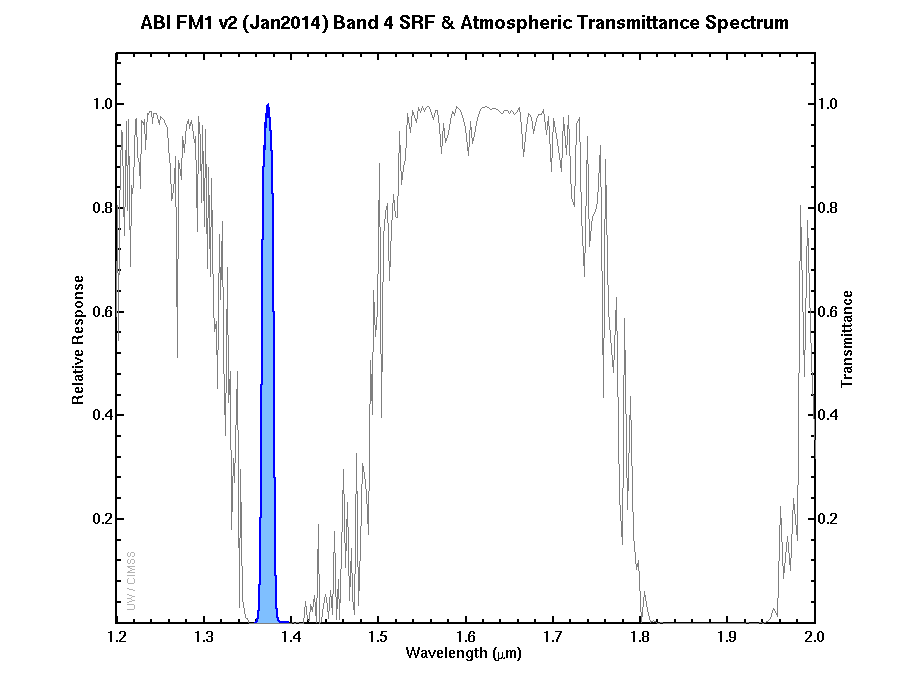 The Spectral Response Function for the Cirrus Channel is shown in blue at left.  The grey line shows transmittance through the atmosphere.  The Cirrus Channel is in a region where strong absorption (by water vapor) occurs.  (Figure courtesy Mat Gunshor, CIMSS)Theory suggests that about 12 mm of Total Perceptible Water is sufficient to absorb most of the solar radiation at 1.37 µm.   Variable amounts of moisture in the atmosphere (and where in the vertical that moisture exists) influence how far down the satellite can see at this wavelength.The Cirrus Channel is one of two near-infrared channels on ABI with 2-km resolution. Band 05 (1.61um): Snow IceWhy is the Snow/Ice Band Important?The 1.61 μm band exploits the relatively large difference between abosorption of energy with a wavelength of 1.61 um by water droplets (which reflect such energy) and ice (which absorbs the energy). .  Liquid water clouds are bright in this channel; ice clouds are darker because ice absorbs (rather than reflects) radiation at 1.61 mm.  Thus you can infer cloud phase:  compare in the image the darker region of the cirrus anvil to the more reflective water-based cumulus clouds to the right of the storm.  Land/water contrast is great at 1.61 mm (lakes are readily apparent in clear skies) and shadows can be particularly striking.  Additionally, a fire signal is present at 1.61 um for very hot fires, especially at night. This band can also highlight areas of freezing rain and sleet, even when on top of snow and it is particularly useful to identify clouds made up of water droplets that exist over snow cover.  In the visible, all such features are bright, but in the Snow Ice Channel, the snow appears dark.. 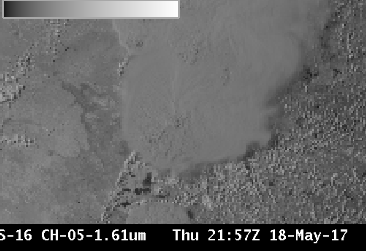 Nighttime application:  Fires can be detected using the 1.61 µm channel at night.  This is especially true of very hot fires.  Care must be taken however to monitor clouds:  cloud motion or development can block the night-time view of the fire.GOES-16 ‘Snow/Ice Channel’ (1.61 mm) at 02:57 UTC, 07 March 2017 (Inset:  3.9 mm color-enhanced to show Hot Spots). The default 1.61 mm enhancement usually does not show fires – it must be changed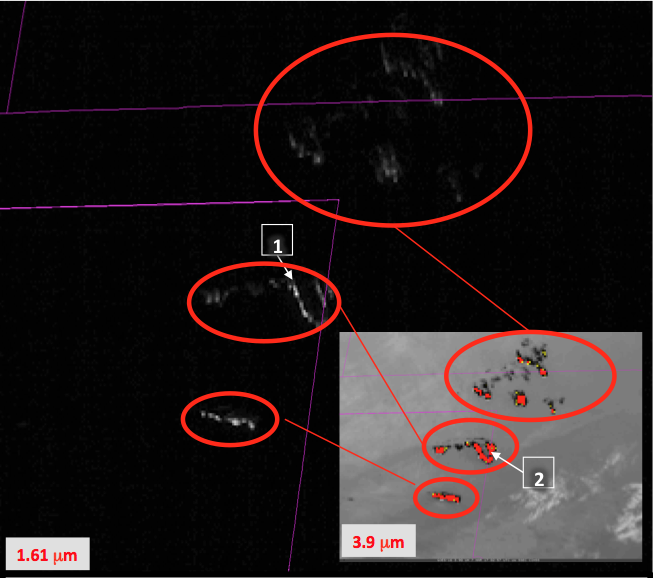  1:  Hot fires emit 1.61um radiation that shows up well against the black        background of night.2:   Inset shows the 3.9um image for the same time.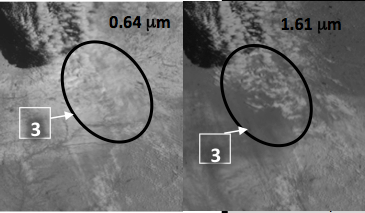 3:  Use the 1.61um to distinguish clouds made of water from underlying snow.Band 06 (2.2um): Cloud particle sizeWhy is the Cloud particle size band Important?The 2.24 μm band, in conjunction with other bands, will enable cloud particle size estimation in GOES-16 Baseline Products. Reflectance in this channel is similar in many ways to reflectance in the Snow/Ice Channel at 1.61 um, and the 2.24 um Cloud Particle Size band has inferior resolution, so users of individual bands might prefer the higher resolution of the Snow/Ice Channel.  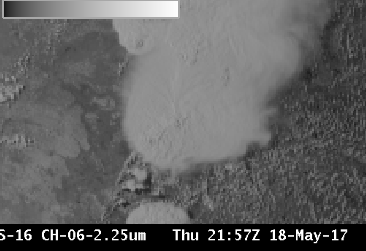 This channel does have a detectable signal for hot fires, and is a component of some fire detection RGBs.  The channel can be used at night to detect the hottest fires, but care is required to monitor clouds.  Cloud motion or development can block the view of the fire, mimicking a rapid extinguishing that might night have happened. 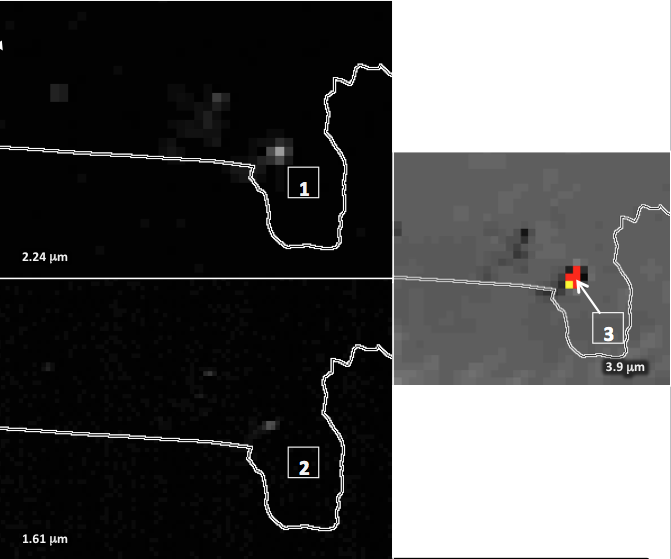 GOES-16 ‘Cloud Particle Size Channel’ (2.24 mm) (Upper Left) and  ‘Snow/Ice Channel’ (1.61 mm) (Lower Left) and, at 00:37 UTC, 26 April 2017  showing night-time fire emissions.  At right:  3.9 mm for the same time, color-enhanced to show Fire Hot Spots.In this night-time image (8:37 PM EDT on 26 April), [1]  Hot fires emit 2.24 µm radiation that shows up well against the black background of night.[2]  Fire not as distinct at 1.61 µm.[3] Color-Enhanced 3.9 µm shows pixel temperatures as hot as 370 K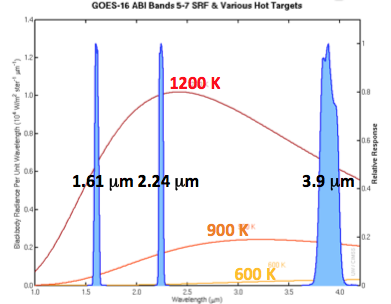 Spectral Response Functions for three GOES-16 channels;  Very hot fires emit more energy at shorter wavelengths and the Cloud Particle Size band can detect that energy.   Figure from Mat Gunshor, CIMSS.Band 07 (3.9um):  Shortwave Infrared Why is the Shortwave Infrared Band Important?The shortwave IR window (3.9 μm) band (which also exists on legacy GOES imagers) has a multitude of demonstrated uses. For example, in conjunction with longer wavelength infrared channels, it can identify regions of fog and low stratus at night and discriminate between ice crystal particle size in the day.  It is used for identifying fires and hot spots, volcanic eruptions and ash, and snow and ice (during the day). Low-level atmospheric vector winds can also be estimated using this band. The shortwave IR window is better able to monitor low-level temperatures than longer-wavelength infrared channels and is therefore useful for studying urban heat islands and clouds and for determining sea-surface and land-surface temperatures.Low-level atmospheric vector winds can be estimated with this band, and the band can be used to study urban heat islands. The 3.9 μm is unique among ABI bands because it commonly senses both emitted terrestrial radiation as well as significant reflected solar radiation during the day.  Reflected solar radiation during the day will significantly increase 3.9 um brightness temperatures relative to other infrared channels.This infrared channel is used for fire detection; its short wavelength is more sensitive than longer wavelength infrared channels to the hottest part of the pixel.  The ABI was designed so that the dynamic range of Band 7 is largest for all ABI channels; this is because the channel is used to detect fires, and it can detect temperatures up to 417 K.  The 2-km resolution means that very small fires can be overlooked, but the channel has demonstrated the ability to identify a single house fire. Additionally, small ice crystals reflect more solar 3.9 mm radiation than large crystals during daytime. Application: Stratus clouds do not emit 3.9 µm radiation as a blackbody so the inferred temperature is colder than the temperature inferred from the 10.3 µm radiation (Stratus clouds emit 10.3 µm radiation as a blackbody).  Thus, at night, stratus clouds are apparent in the brightness temperature difference.The daytime imagery at left shows the warming at 3.9 mm that results from solar reflection.  The same color enhancement is used for the 3.9 mm and 10.3 mm GOES-16 imagery.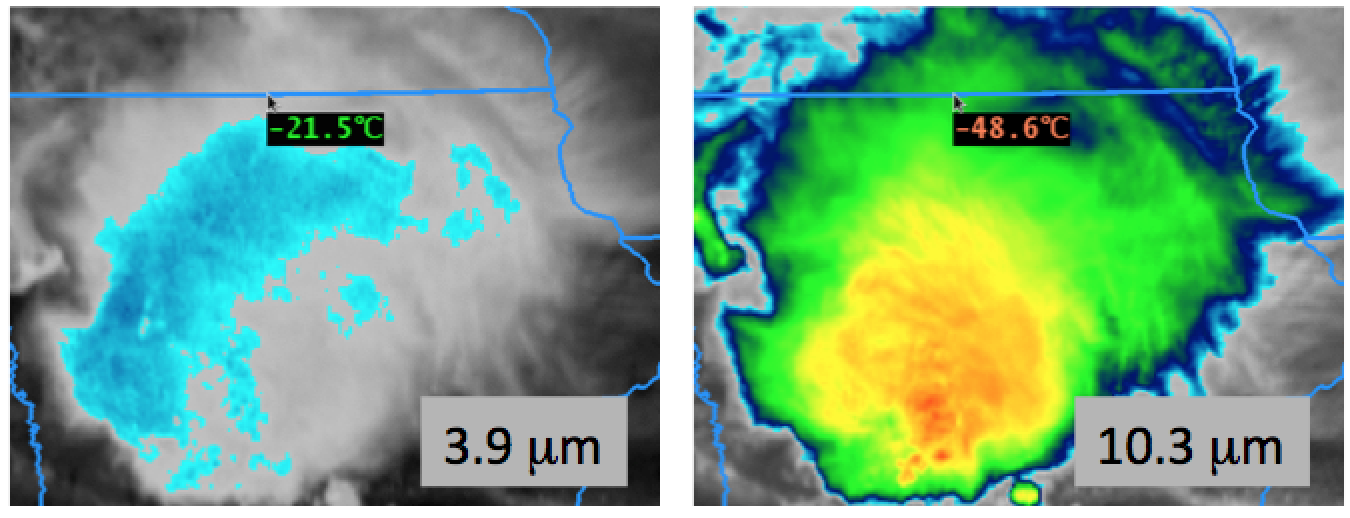 GOES-12 3.9mm Brightness Temperatures (BTs) (Left) and 10.7 mm BTs.  Ice Crystal Size at anvil top affects the amount of reflected solar radiation at 3.9 mm and consequently the BT, displayed as a greyscale, with whites cold and blacks hot.  10.7 mm BTs are less affected by Ice Particle Size. (Credit:  Chad Gravelle, CIMSS/OPG)  (Scott needs to find a GOES-16 example!!  This one is from 20 May 2003 and has really been tweaked.  Do this with SIFT?)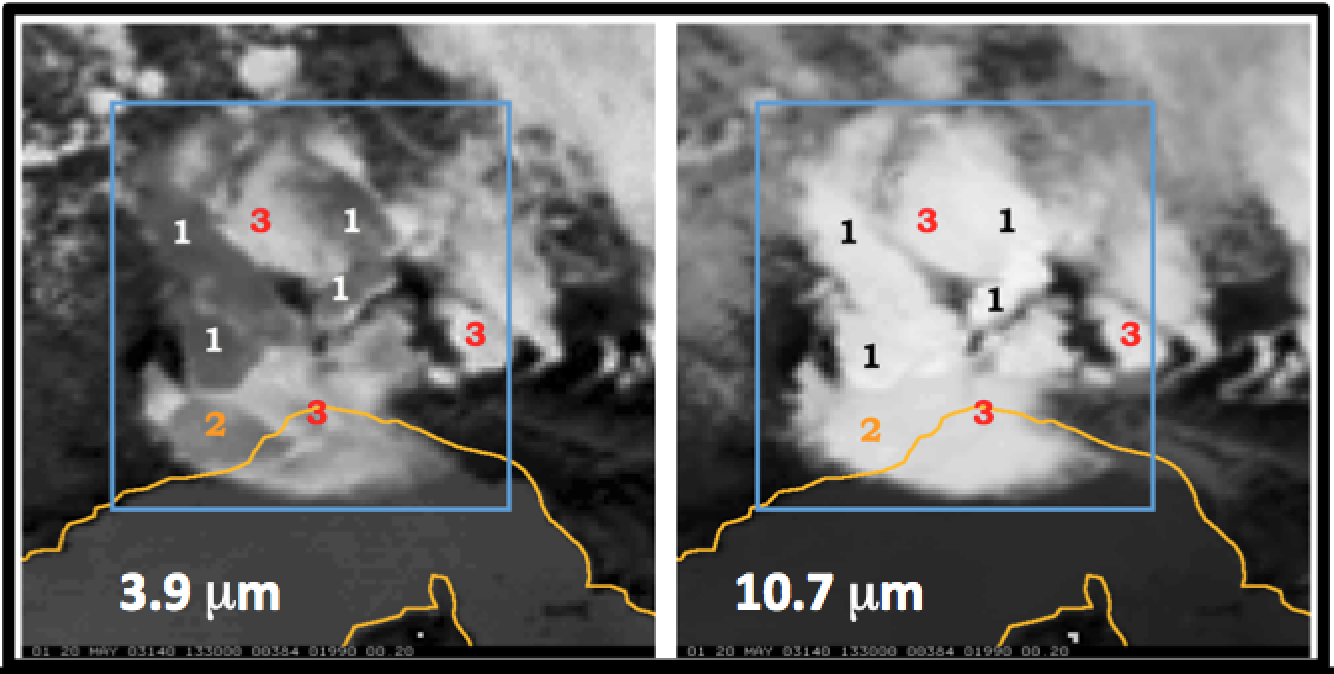 Water vapor bands: 08, 09 and 10Interpretation of water vapor imagery: The “water vapor” bands – Band 8 (at 6.19 um), Band 9 (at 6.95 um) and Band 10 (at 7.34 um) are infrared bands that sense the mean temperature of a layer of moisture — a layer whose altitude and depth can vary, depending on both the temperature/moisture profile of the atmospheric column and the satellite viewing angle.   The spectral response functions for the three bands are shown below in blue (the red line shows the spectral response function for the 6.5 um Water Vapor channel on GOES-13 through GOES-15).  In addition, a black line is plotted;  this is the temperature a satellite would sense (in clear skies) above a US Standard Atmosphere at the wavelengths plotted along the x-axis.  There is significant cooling present in Bands 8-10.  Energy at wavelengths between 6 and 8 micrometers that is emitted from the Earth is absorbed by water vapor in the atmosphere, and then re-emitted from a higher (colder) region of the atmosphere.  This absorption and re-emission continues to higher and higher regions of the atmosphere until the upper limit of water vapor is reached, at which point the energy escapes to space.  The absorption occurs more readily at 6.19 um than at 6.95 or 7.34 um so that it is more difficult for energy at the shorter wavelength to escape from space without being absorbed.The level from which energy is detected by the satellite can be computed using Weighting Functions.  Websites are available to do this is real time (http://cimss.ssec.wisc.edu/goes/wf).  (Include a Weighting Function or two here)  The level from which energy is detected will typically be higher, and brightness temperatures colder, for airmasses with more moisture, but also for regions that are far from the sub-satellite point (because more of the Earth-to-Satellite pathlength will be through the higher, colder atmosphere).  For identical conditions, the brightness temperature might be 8 C cooler at the limb vs. at nadir.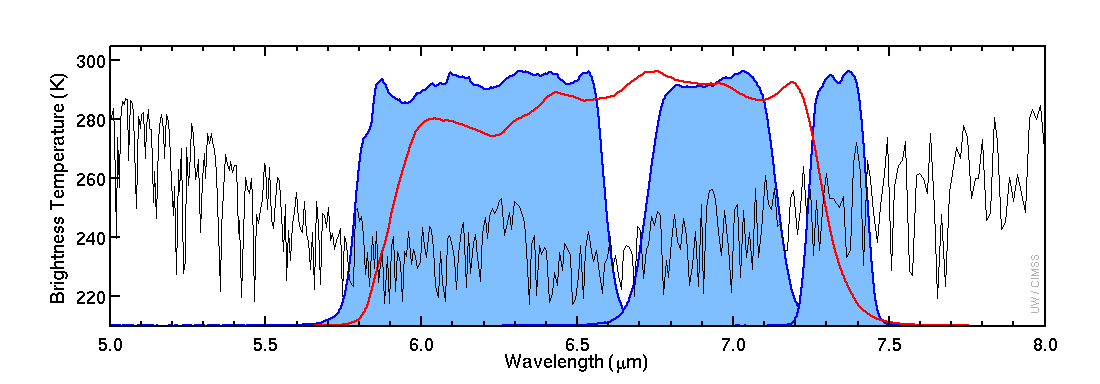 Weighting Band 08 (6.2um): Upper level water vaporThe 6.2μm “Upper-level water vapor” band is used for upper-level tropospheric water vapor tracking, jet stream identification, hurricane track forecasting, mid-latitude storm forecasting, severe weather analysis, upper mid-level moisture estimation (for legacy vertical moisture profiles) and turbulence detection. This band can be used to estimate atmospheric motion vectors. In addition, the radiances from this and other bands will be used directly in Numerical Weather Prediction models. Cloudless features that will presently produce clouds/precipitation can be identified in 6.2 mm imagery.  In addition, Upper-level water vapor imagery is a key component of the Airmass RGB product, helping to highlight jet stream axes as well as dry ozone-rich stratospheric air associated with potential vorticity anomalies and tropopause folds.  This water vapor band is most similar to those on legacy GOES imagers, although the current GOES water vapor band centered at 6.5 μm falls between ABI bands 6.2 and 7.0 μm.  Note that thick clouds – as with any infrared channel – obscure the detection of low-level water vapor gradients. 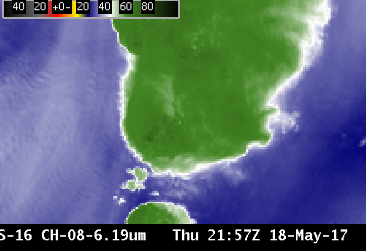 Input into RGB imagery: Feature Identification:  Upper-Level Water Vapor Band (6.2 mm) image at 20:47 UTC on 05 April 2017 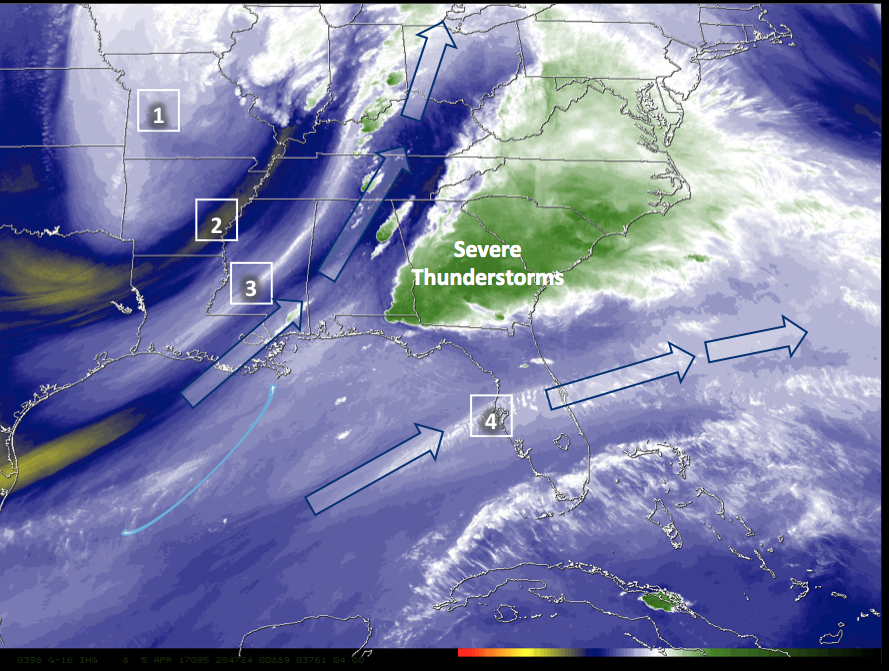 1:  Upper-level trough Dry slot.2:  Polar jet stream axis subtropical jet steam axis.3:  In this example, there is diffluent flow aloft (depicted by arrows) between the subtropical and polar jets. High-impact weather is possible where diffluence occurs: Thunderstorms in this case. ?The Mid-level water vapor 6.9 μm band is one of three infrared mid-tropospheric water vapor bands on the ABI and in clear skies it senses atmospheric features in between the 6.19 and 7.34 um water vapor bands.. This band will be used for mid and upper-level tropospheric water vapor tracking, jet stream identification, hurricane track forecasting, mid-latitude storm forecasting, severe weather analysis, and mid-level moisture estimation (for legacy vertical moisture profiles). The 6.9 μm band can be used to estimate atmospheric motion vectors and to detect turbulence. Surface features are usually not apparent in this band.  In addition, the radiance from this, and other bands, will be used directly in Numerical Weather Prediction. This water vapor band is similar to a band on the GOES sounders, although the GOES Sounder band is  spectrally more narrow. The heritage GOES imager water vapor band falls “between” this band and the 6.2 μm band. Information from the 6.9 µm channel is input into many Baseline Products including Derived Motion Winds, Cloud Mask, Stability Indices and Total Precipitable Water products.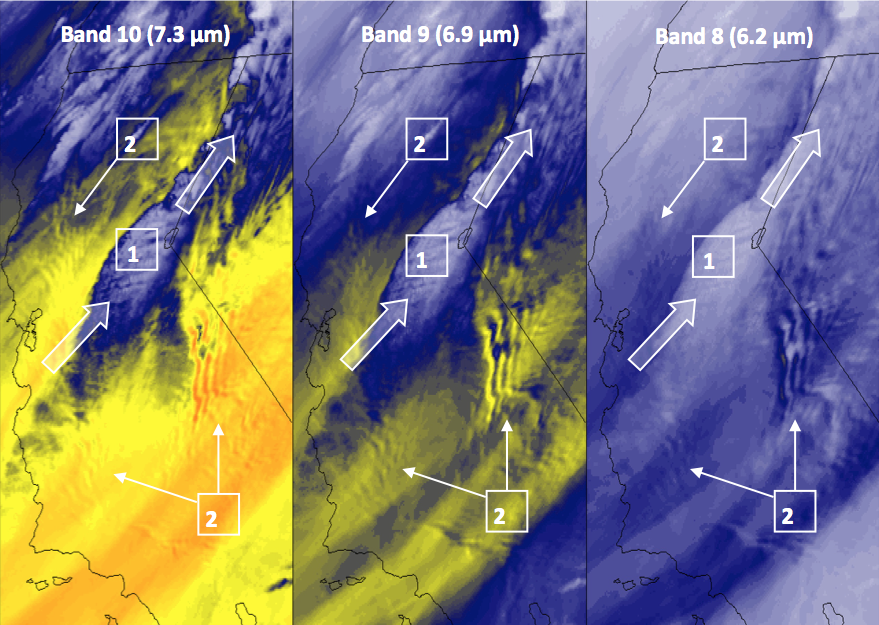 GOES-16 water vapor Band 10, Band 9 and Band 8 images at 12:02 UTC on 13 April 2017 Band 10 (7.3um): Lower-level water vaporWhy is band imagery important?The 7.3 μm “Lower-level water vapor” band,one of three infrared water vapor bands on the ABI, .  It typically senses farthest down (compared to the other Water Vapor channels) into the mid-troposphere in cloud-free regions, to around 500-750 hPa.  Thus, surface features are often apparent in this channel, especially over mountainous terrain.   Information from this band is used to track lower-tropospheric winds, identify jet streaks, monitor severe weather potential, estimate lower-level moisture (for legacy vertical moisture profiles), identify regions where the potential for turbulence exists, and track Lake-Effect snow bands.  Unlike the other two infrared water vapor bands, the 7.3 um channel also has sensitivity to SO2;  that is, energy at 7.34 um is absorbed by sulfur dioxide as might be emitted by a volcano;  this channel can highlight volcanic plumes that are rich in sulphur dioxide (SO2)Information on the distribution of moisture in the vertical can be gained by comparing this water vapor channel to the other two ABI water vapor channels.. This water vapor band is similar to a band on the legacy GOES sounders, although that bands is spectrally more narrow. Information from the 7.34 um channel is used in the creation of many Baseline GOES-R products, including Derived Motion Winds, the Cloud Mask, Stability Indices, Total Precipitable Water, Rain Rate, and Volcanic Ash products.  In addition, because the difference between this channel and the 6.19 um ‘Upper Level Water Vapor’ channel gives information about ths depth of moisture in the clear atmosphere, the difference is incorporated into many RGBs, including the Air Mass RGB.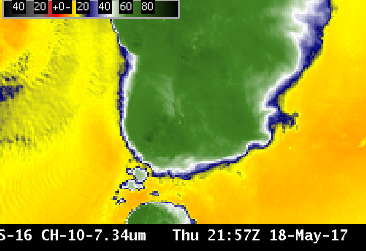 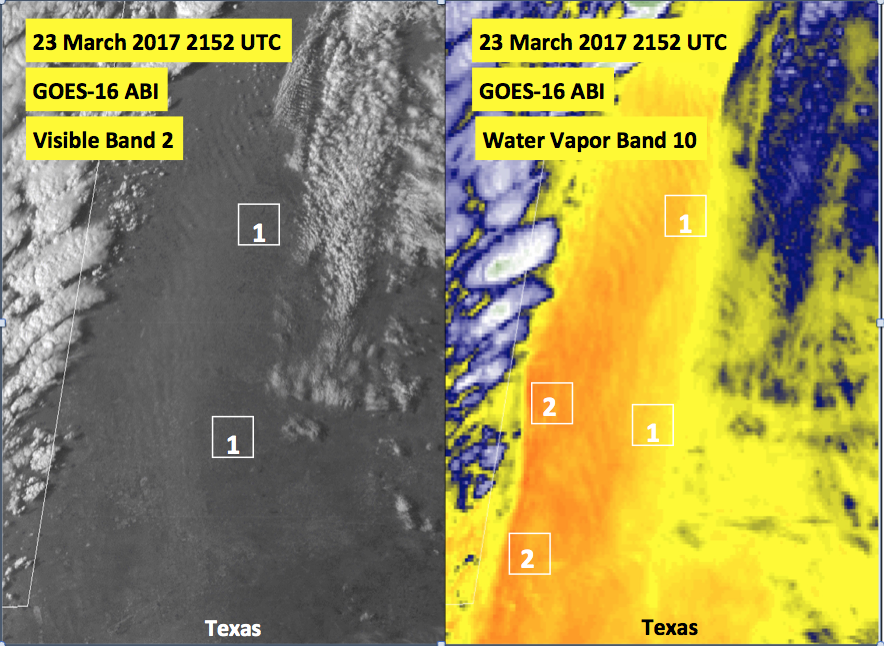 Visible (0.64 µm) and Lower-Level Water Vapor (7.3 µm) images, 21:52 UTC on 23 March 2017 To the east of the dryline oriented N-S along the Texas / New Mexico border, strong southerly winds caused blowing dust;  plumes of lofted dust were organized into horizontal convective rolls aligned parallel to the wind flow 7.3um and 6.9um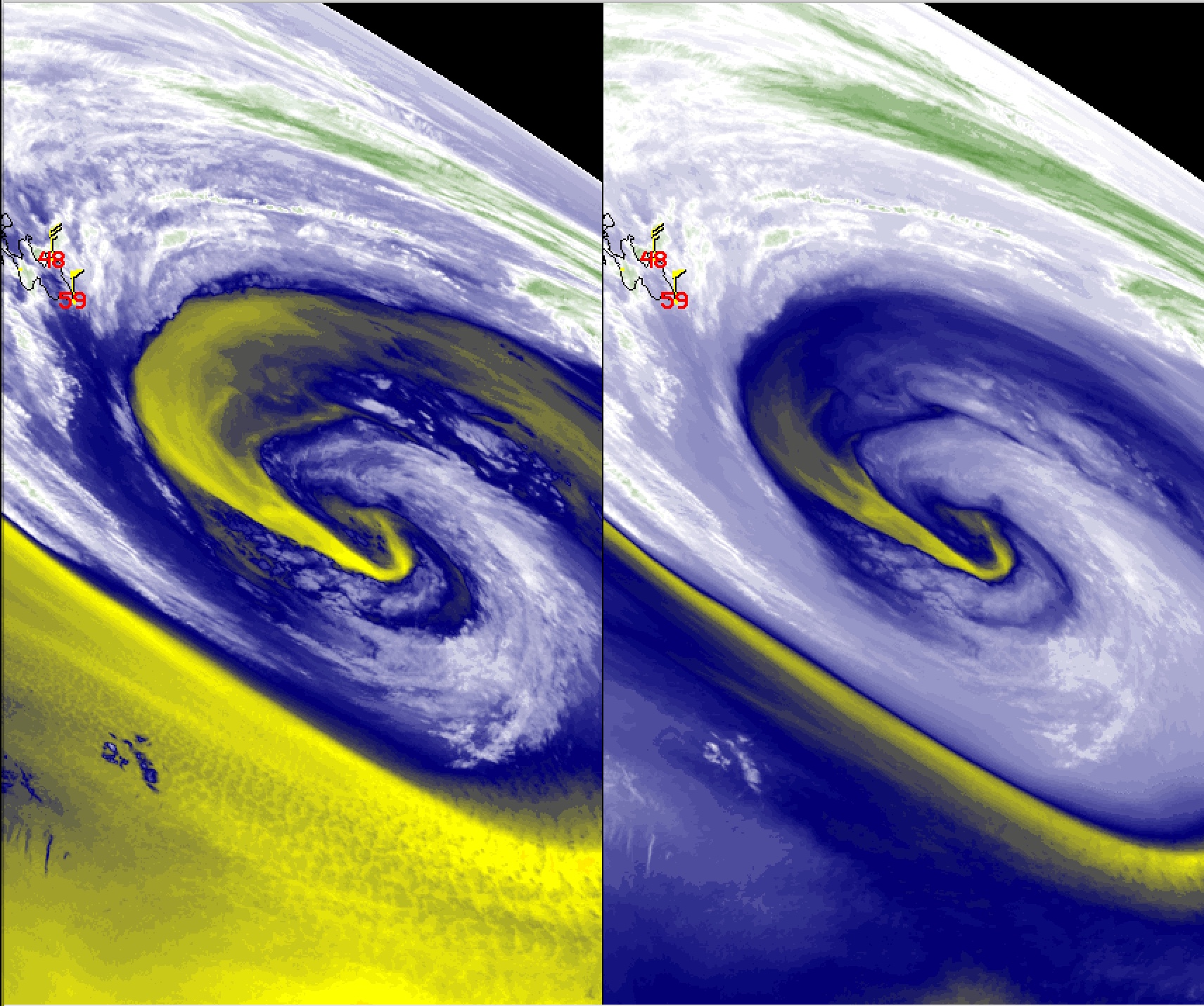 The 7.3  µm band can detect lower-level clouds  when the middle/upper atmosphere is relatively dry— this example shows marine boundary layer stratocumulus over the Atlantic Ocean. (Credit: CIMSS)Band 11 (8.5um) “cloud Top phase”Why is “Cloud Top Phase” band  imagery important?The 8.4 μm, or “cloud-top phase” band is a Window Channel;  that is, it typically sees the surface of the Earth when skies are clear.  There is little atmospheric absorption of energy in clear skies at this wavelength (unless SO2 from a volcanic eruption is present).  Its important uses derive from comparisons to  11.2 and 12.3 μm bands to derive cloud microphysical properties (for example, cloud phase). Using this band in conjuction with 11.2 um and/or 12.3 um produces a more accurate and consistent delineation of ice clouds from water clouds during both day and night. The same three spectral bands enable detection of volcanic dust clouds containing aerosols and sulfur dioxide. Other uses of the 8.4 μm band include thin cirrus detection in conjunction with the 11.2 μm band, better atmospheric moisture correction in relatively dry atmospheres in conjunction with the 11.2 μm band, and estimation of surface properties in conjunction with the 10.3 μm band. As you might expect given those description, this band is essential in the generation of many many Level 2 GOES-R Baseline products. Knowledge of emissivity is important in the interpretation of this Band:  Differences in surface emissivity at 8.5 μm occur over different soil types, affecting the perceived brightness temperature.  Water droplets also have different emissivity properties for 8.4 μm radiation compared to other wavelengths. This band is new on NOAA Geostatonary Satellites:  it was  not available on either the Legacy GOES Imager or on the GOES Sounder.There is more water vapor absorption in the 8.4 mm channel than in the Clean Window Channel at 10.3 mm.  Brightness Temperatures will be modulated by water vapor.  For most purposes in tracking meteorological features, it makes more sense to use the cleaner 10.3 μm window channel.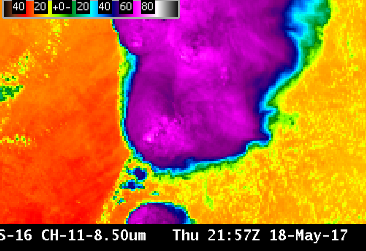 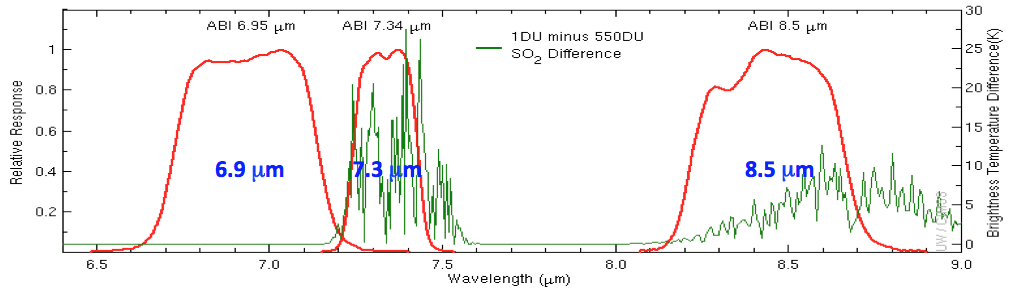 The figure above shows Spectral Response Functions in red for 3 ABI Channels and the large effect  of SO2 on the detected temperature (green line) at 7.3 mm (where there is also   water vapor absorption) and at 8.5 mm.  Both channels are thus useful for detecting volcanic ash.GOES-16 Window Channels, 18 May 2017 at 1207 UTC.  Upper Left:  8.5 mm ; Upper Right:  10.3 mm ; Lower Left:  11.2 mm ; Lower Right 12.3 mm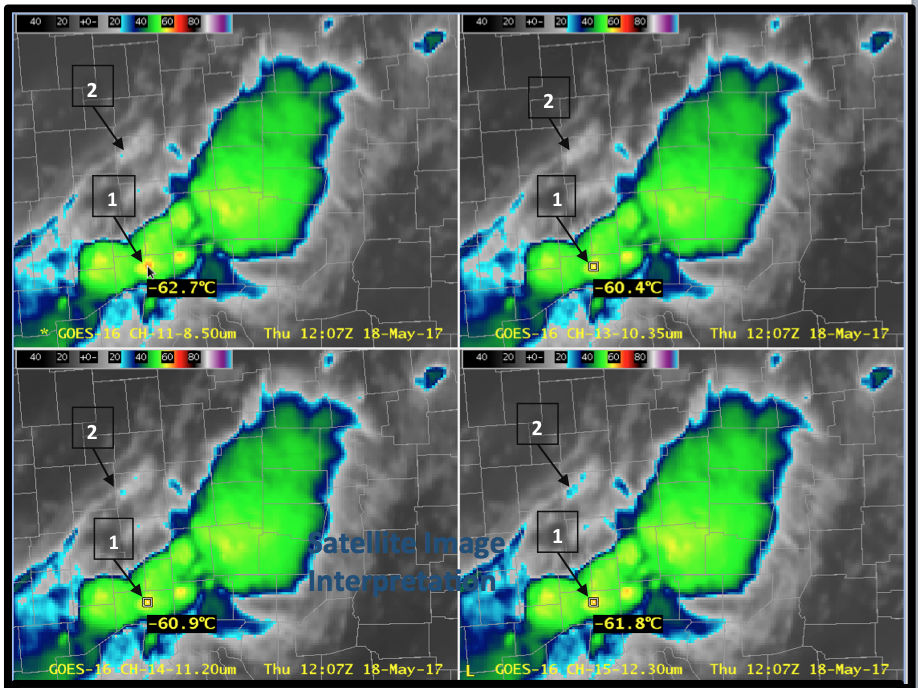 Band 12 (9.6um) “Ozone Infrared ”Why is “Ozone Infrared ” band  imagery important?The 9.6 μm “ozone” band provides information both day and night about the dynamics of the atmosphere near the tropopause. For (cloud-free) scenes of view, this band is cooler than the IR window bands because of absorption due to ozone. The cooling is especially apparent at large viewing angles (that is, far from the sub-satellite point, along the limb of the image)  In general, larger amounts of ozone cause more cooling relative to the nominal surface emission. This band alone does not provide total column ozone; such a product would have to  computed using information from this and other spectral bands. The Ozone Band is used in RGBs (it is a component of the Airmass RGB Product, for example) and in derived products (such as Legacy Atmospheric Profiles).  It has as yet limited use as a stand-alone data source for operational meteorology.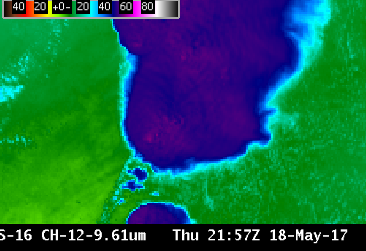 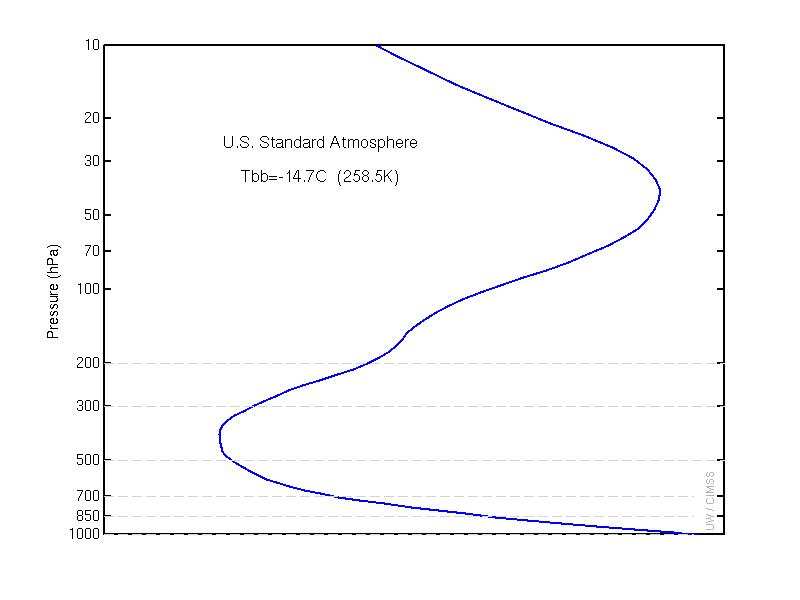 The clear-sky Weighting Function for this band, shown in right as the blue line, has peaks at the surface (a typical characteristic of bands that can view the surface) and in the stratosphere (where ozone is most common).  Surface ozone cannot be detected by this channel because water vapor also absorbs atmospheric energy at 9.6 μm.Primary Application: 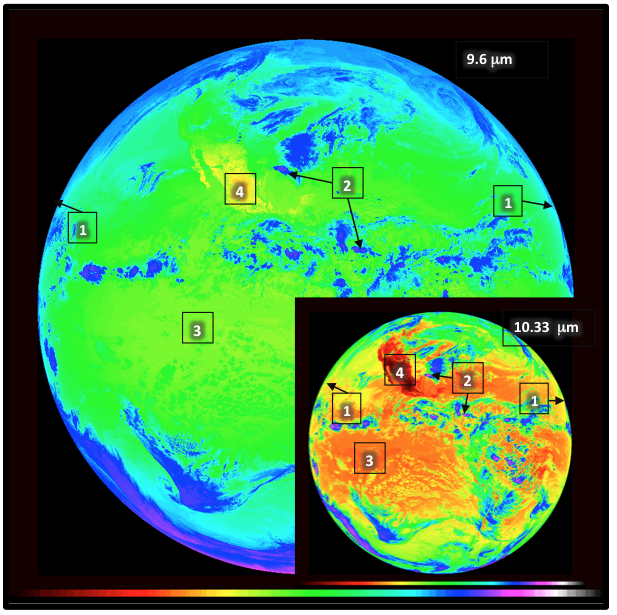 [1] The Full-Disk Ozone shows cooling all around the edges.[2] Brightness Temperatures over deep convection are warmer (blue enhancement) than in the window channel  (purple enhancement) because of absorption by ozone in the warmer stratosphere[3] Band 12 Brightness Temperatures outside of deep convection are cooler (green enhancement) than in the window channel (yellow/orange enhancement) because of absorption by tropospheric water vapor and by stratospheric ozone[4] Surface features can be discerned.  The Ozone Channel is a Window Channel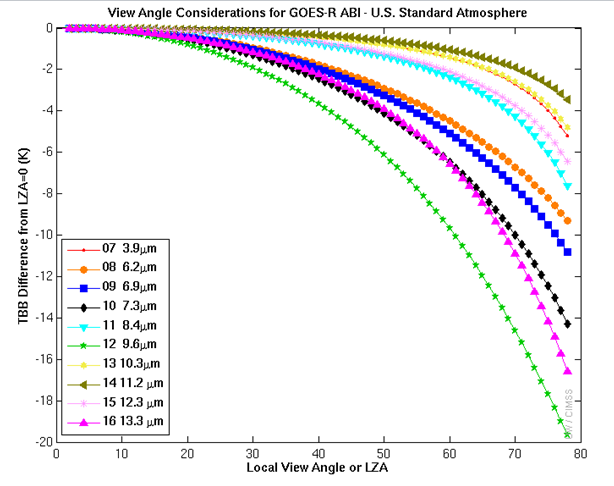 The  9.6 mm Band (the green line at right) shows the most cooling as you move farther from the sub-satellite point (relative to nadir views) for any ABI IR band.Band 13 (10.3um) “clean long waive”Why is “Clean longwave infrared window” band  imagery important?The 10.3 μm atmospheric “clean” infrared window band is an important band more monitoring weather events both day and night.  As such, its use should mimic that of the 10.7 um channel on legacy GOES instruments.  It is less sensitive than other infrared window channels to water vapor absorption andis used for atmospheric moisture corrections, cloud particle size estimation, and surface property characterization in derived products.  It is used for continuous day/night cloud feature identification and classification, and for monitoring convective severe weather signatures and hurricane intensity.  The clean window enables operational meteorologists to diagnose discrete clouds and organized features for general weather forecasting, analysis, and broadcasting applications. The clean window infrared channel is also compared to the 3.9 um shortwave infrared channel to highlight low clouds at night and to discriminate ice particle size during the day.  It is a component of RGBs, as well, such as theAdvanced Nighttime Microphysics RGB, and the Daytime Convection RGB.  In addition, 10.3 µm imagery is used in the creation Baseline Products such as legacy vertical temperature/moisture profiles, stability indices, total precipitable water, sea and land surface temperature, Hurricane Intensity Estimate (HIE), and snow cover products.  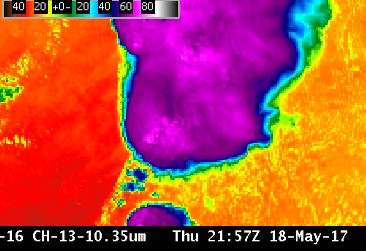 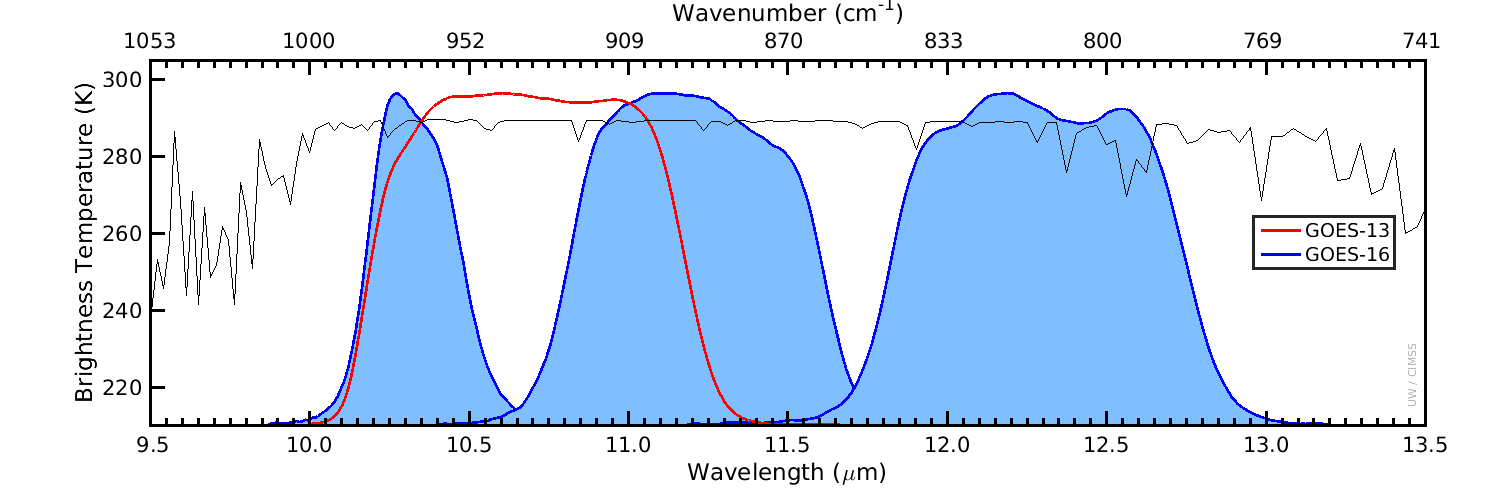 Input into Baseline Products: 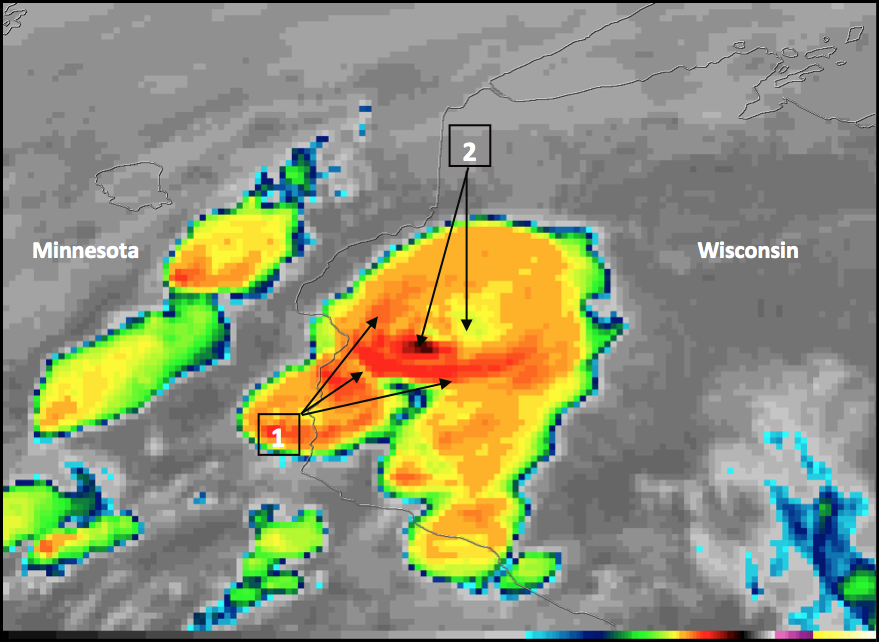 GOES-16 “Clean” Infrared Window (10.3 µm) image, 21:27 UTC on 16 May 2017 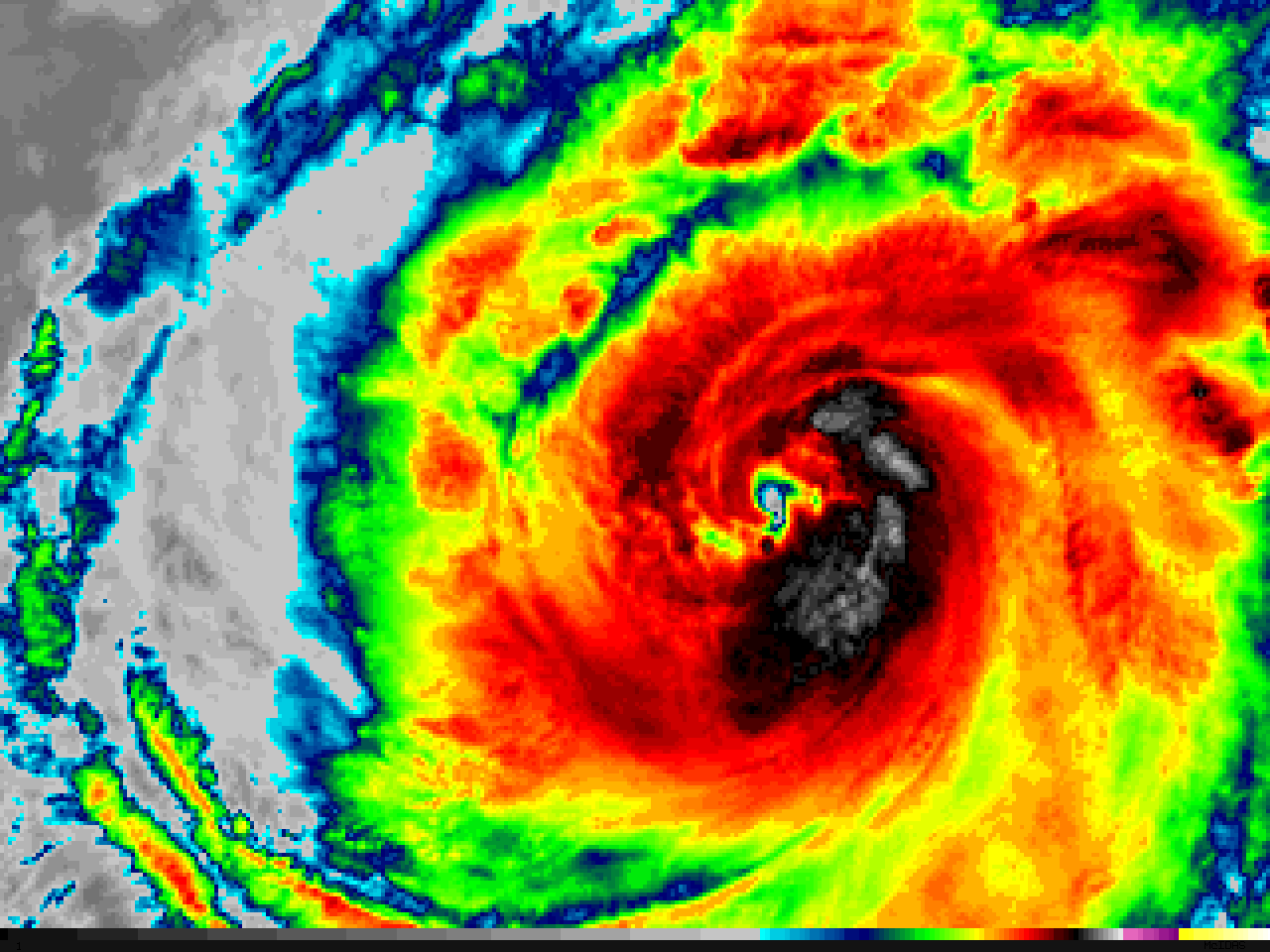 GOES-16 10.3 µm “Clean” Infrared Window images of Hurricane Dora in the East Pacific Ocean, showing the development of a well-defined eye during the 12-hour period between 14 UTC on 26 June (left) and 02 UTC on 27 June 2017 (right). Images are the same scale, showing storm contraction during intensification.  (Credit: CIMSS)Band 14 (11.2 um)   “Infrared Longwave”Why is the Infrared Longwave Window Band Important?The “Longwave Infrared” 11.2 μm band is a window channel;  however, there is some absorption of energy by water vapor at this wavelength.  Brightness Temperatures (BTs) are affected by this absorption: 11.2 μm BTs will be cooler than clean window (10.3 μm) BTs by an amount that is a function of the amount of moisture in the atmosphere.  This band has many similarities to the legacy infrared channel at 10.7 μm.The traditional longwave infrared window (11.2 μm) band enables operational meteorologists to diagnose discrete clouds and organized features for general weather forecasting, analysis, and broadcasting applications. Observations from this infrared window channel can characterize atmospheric processes associated with extratropical cyclones and also in single thunderstorms and convective complexes.  The ‘Clean Window’ (10.3 um) is a better choice for such uses, however, because of less water vapor absorption at that wavelength.The 11.2 um window channel does contribute to many satellite derived products, such as precipitation estimates, cloud-drift winds, hurricane intensity and track analyses, cloud-top heights, and volcanic ash detection, as well as, cloud phase and cloud particle size estimates in a multi-spectral approach that also uses the 8.4 um and 12.2 um channels. Perhaps the most vital use of the 11.2 um imagery is in the detection of fires.  Fire-detection algorithms compare information at 3.9 um (Shortwave infrared) to information at 11.2 um (Longwave infrared) to determine whether active fires are occurring within a satellite pixel.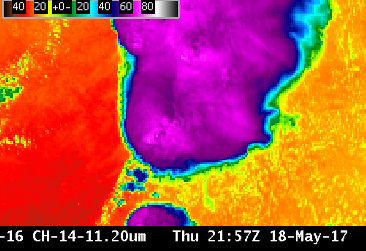 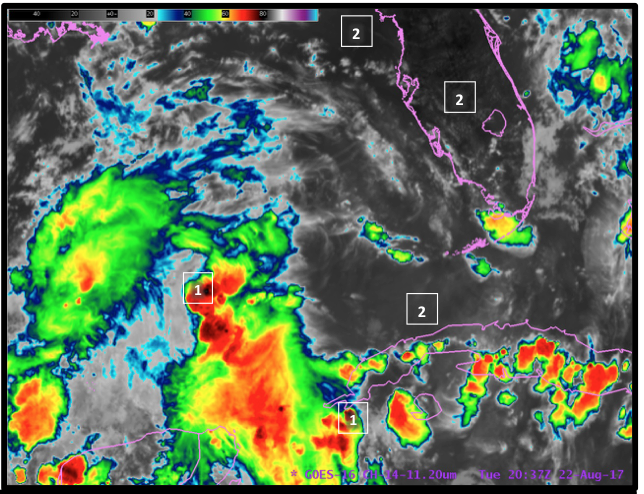 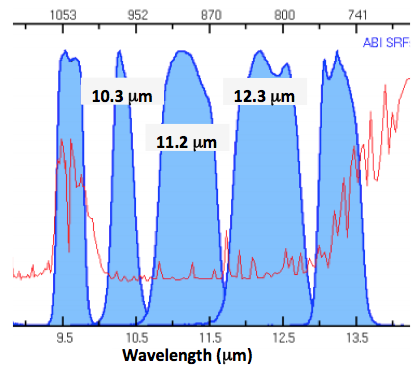 There is more water vapor absorption (designated by the red spikes in the plot at right) in the 12.3 mm band than in the 11.2 mm  or 10.3 mm channels.  The 10.3 mm channel is the cleanest window – that is, it has the smallest amount of cooling due to water vapor absorption.  Band 15 (12.3um)  “Dirty window”Why is the Dirty Window Band Important?The “Dirty Window” channel at 12.3 μm, or longwave infrared “dirty” window band offers nearly continuous monitoring for numerous applicationsoften through a split window difference with the “Clean Window” 10.3 um  channel.  (For single-banded observations in the infrared, of cloud features, for example, it is better to use the “Clean Window” channel rather than the “Dirty Window” channel)  The channel difference between 12.3 and 10.3 can estimate low- level moisture, volcanic ash, airborne dust/sand, and improve estimates of sea surface temperature and cloud particle size. Radiation at a wavelength of 12.3 um that is moving up through the atmosphere will be absorbed somewhat by water vapor, and then re-emitted from a higher, colder part of the atmosphere.  In contrast, radiation with a wavelength of 10.3 um is less affected by water vapor absorption.  Because of this, the 12.3 μm band and the 10.3 μm are used to compute the ‘split window difference’ (SWD) that can be used to identify moisture gradients or changing moisture distributions.  Care must be taken however:  the SWD is very sensitive to skin temperature  The SWD can also highlight dust in the atmosphere:  radiation at a wavelength of 10.3 um that is moving upwards through dust is absorbed by silicates and re-emitted from higher, colder temperatures.  In contrast, radiation with a wavelength around 12.3 um is unaffected by dust.---The 12.3 mm channel is part of many Baseline Products, including the Clear Sky Mask, Cloud Top Properties, Legacy Atmospheric Profiles, Volcanic Ash Detection and Fire Hot Spot Characterization.  The 12.3 um channel is important, as part of the Split Window Difference, in detecting Saharan Air Layers that move off of Africa and suppress tropical convection.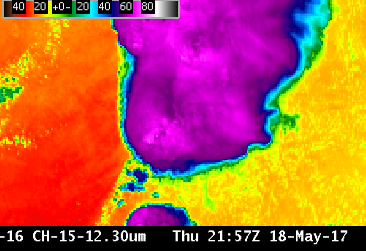 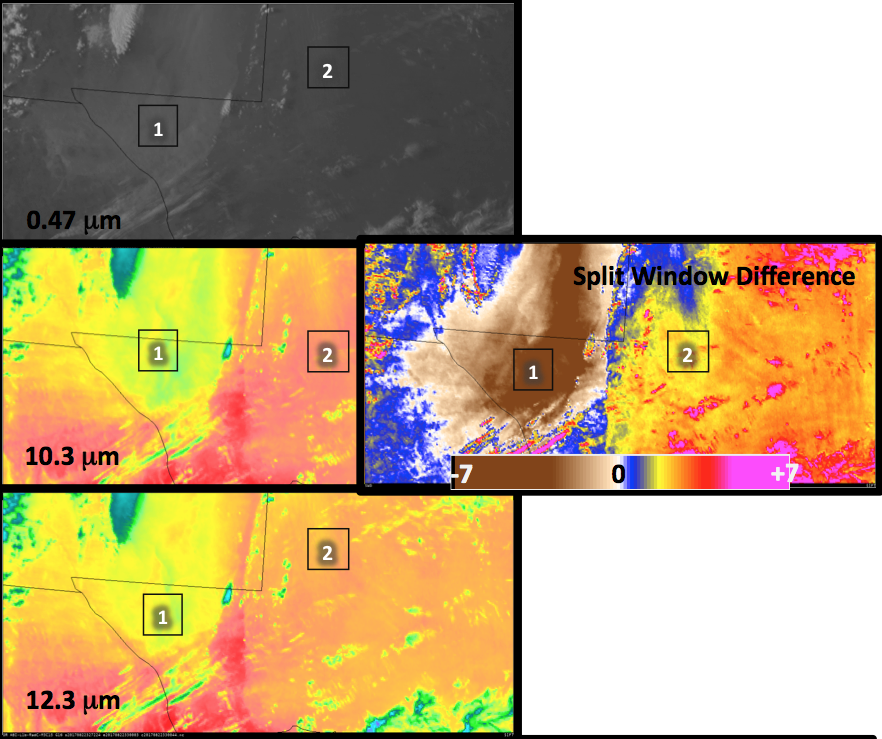 GOES-16 Imagery, 2327 UTC on 23 March 2017:  Visible (0.47 mm), top left; Clean Window (10.3 mm), middle left; Dirty Window (12.3 mm), bottom left; Split Window Difference (10.3 mm – 12.3 mm), middle right, color enhancement of -7 º C to +7 º C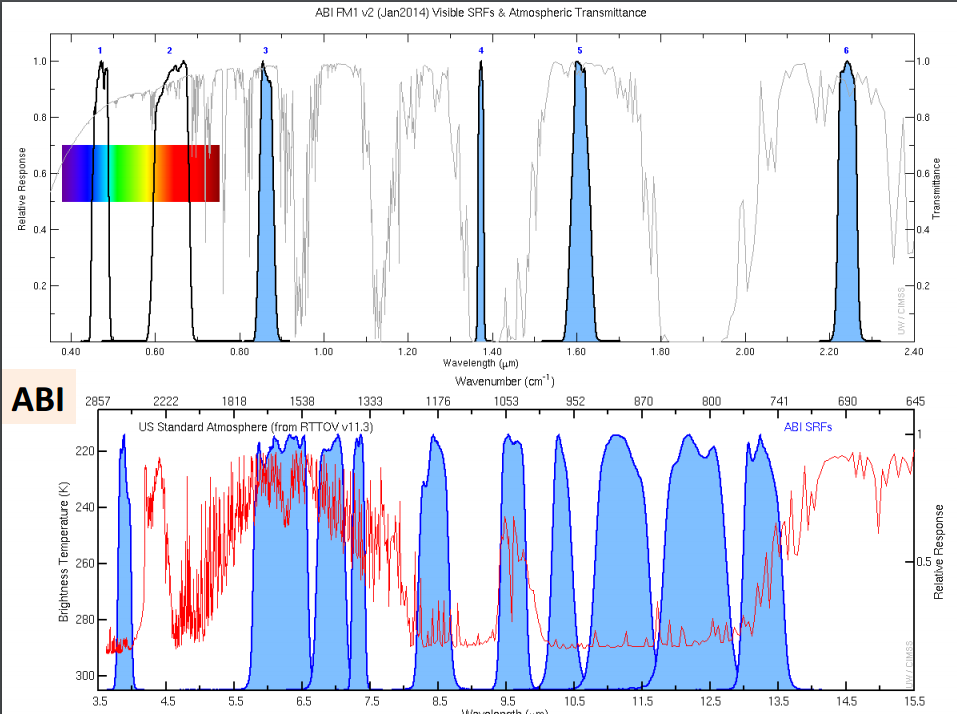 There is more water vapor absorption in the 12.3 mm band than in the 11.2 mm  or 10.3 mm channels.  In the plot at right, absorption by gases as a function of wavelength is  shown by the spiky red line representing the perceived temperature based on Earth-emitted radiance (cooler values at towards the top).  The 10.3 mm channel is the cleanest longwave window: it has the smallest amount of cooling due to water vapor absorption.  Band 16 (13.3 um)   “”Why is the CO2 Band Important?The 13.3 μm “CO2 Band” band is typically not used for routine monitoring/visual interpretation of weather phenomenon;  the Clean Window is better suited for that purpose. However, data from this band can be used for mean tropospheric air temperature estimation, tropopause delineation, and as part of quantitative cloud products for cloud opacity estimation, cloud-top height assignments of cloud-drift motion vectors.  The CO2 Band was also part of the legacy GOES Imager (from GOES-12 onward), and part of the GOES-Sounder.  The 13.3 μm band on the ABI is used in many GOES-16 Baseline Products, including cloud mask, cloud-top height, pressure, and temperature.  This band is an input to the legacy moisture and temperature profiles, and hence is used for the products derived from the profiles, such as total precipitable water and stability indices. This band is also used in the quantitative volcanic ash detection and height algorithm. Because the CO2 band has a muted view of surface features, it can be used to create RGBs that highlight features at upper levels This is a “dirty” window. Cooling in this band is associated with the ubiquitous nature of carbon dioxide (CO2) in the atmosphere.   That cooling is especially noticeable near the limb, moreso than almost any other ABI channel (see below). Earth’s surface is apparent in clear skies, but strong cooling from CO2 means 13.3 μm brightness temperatures are much cooler than in other window channels,.  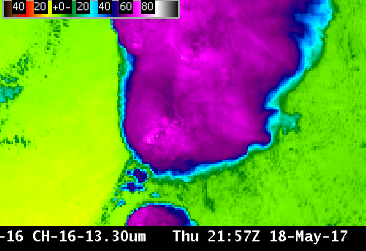 Limitations:  The figure above shows cooling  as a function of zenith angle for clear skies.  Cooling effects are strongest for the Ozone Band (9.6 μm, green stars), just a bit stronger than those for the CO2 band (13.3 μm, magenta triangles)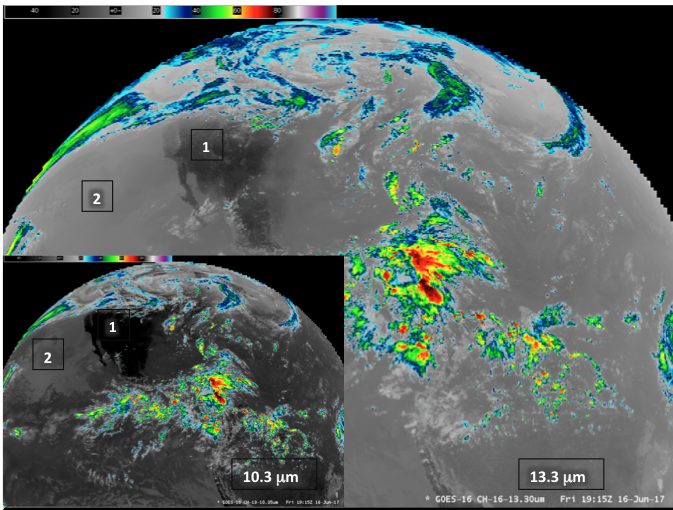 [1]  The CO2 channel is a window channel, meaning surface features can be apparent in clear air.  [2] Features over the ocean can also be apparent. However, Brightness Temperatures in clear air from the CO2 channel are uniformly cooler than temperatures in the window channel (10.3 mm) because of cooling due to absorption (and re-emission) of atmospheric energy with a wavelength of 13.3 mm by CO2 molecules.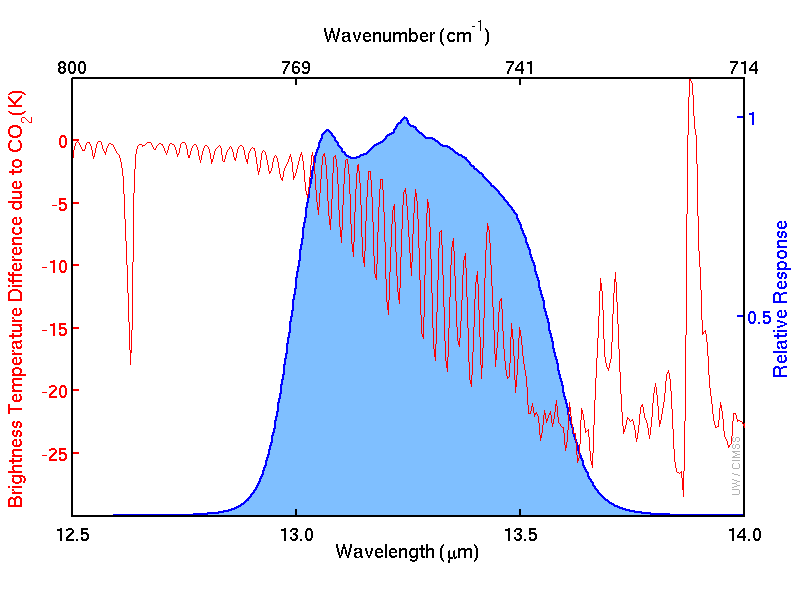 The spectral response function above for the 13.3 mm CO2 channel, in blue at right, occupies the “shoulder” of a CO2 absorption band between 13 mm and 14 mm.  The cooling effect of CO2 absorption is shown with the red line.Notes: (not to be included)GOES-R to 16, improvements, future series:Improvements to spacecraft.New channelsLaunch date, operational, location, G17Number of vis. channels what they are.How it works, attenuation, reflectance absorbed, atmosphere, space,  surf abs or reflSpectral functions, describe plotSun glint, calm, smooth sea, sat. and sun alignUse of visible channels, diff  between channels, sample phenomena’s*Enhancements options: fog: low, high, storm: low, mid, highDarkness: clouds cast longer shadows,  landmarks disappear due to increased haze scattering.Near IR:ABI BandCentral Wavelength (µm)Band NicknameTypePixel Resolution at sub-satellite point 30.86Vegetation/VeggieNear-Infrared1 km41.37CirrusNear-Infrared2 km51.61Snow/IceNear-Infrared1 km62.24Cloud PhaseNear-Infrared2 kmABI BandApproximate Central Wavelength (µm)Band NicknameTypeNominal  Pixel Resolution at sub-satellite point8           6.2Upper-level tropospheric water vaporInfrared2 km96.9Mid-level tropospheric water vapor Infrared2 km107.3Lower-level tropospheric water vaporInfrared2 km